PARTICIPATION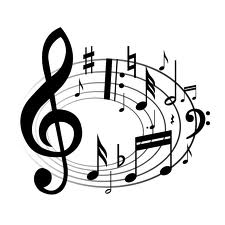 			60 Point Minimum School general music class School performing organization Church music Community service performance Contests/competitions/recitals Performance in any music function_______________________________________OBSERVATION			 60 Point Minimum Recital/Concert (signed program) Public Television music concerts Musical videos/composer videos    10 facts (no popular videos) Attending a music function affiliated    with UNCW, CFCC,  WCA, Thalian, etc._______________________________________EXPLORATION			 60 Point Minimum Music history/composer books Independent Study (paper, video, etc.)  AP or IB music courses Composition (minimum 16 ms.) Theory testTOTAL POINTS NEEDED: 200ENROLLMENT FEE: $15___________________The Student Musician CertificationProgram_______________Name __________________Grade__________________Teacher________________Registration deadline: October 15________________        (year)Deadline to submit this completedDocumentation Folder:April 1st __________________         (year)Visit our Website: http://www.capefearmta.org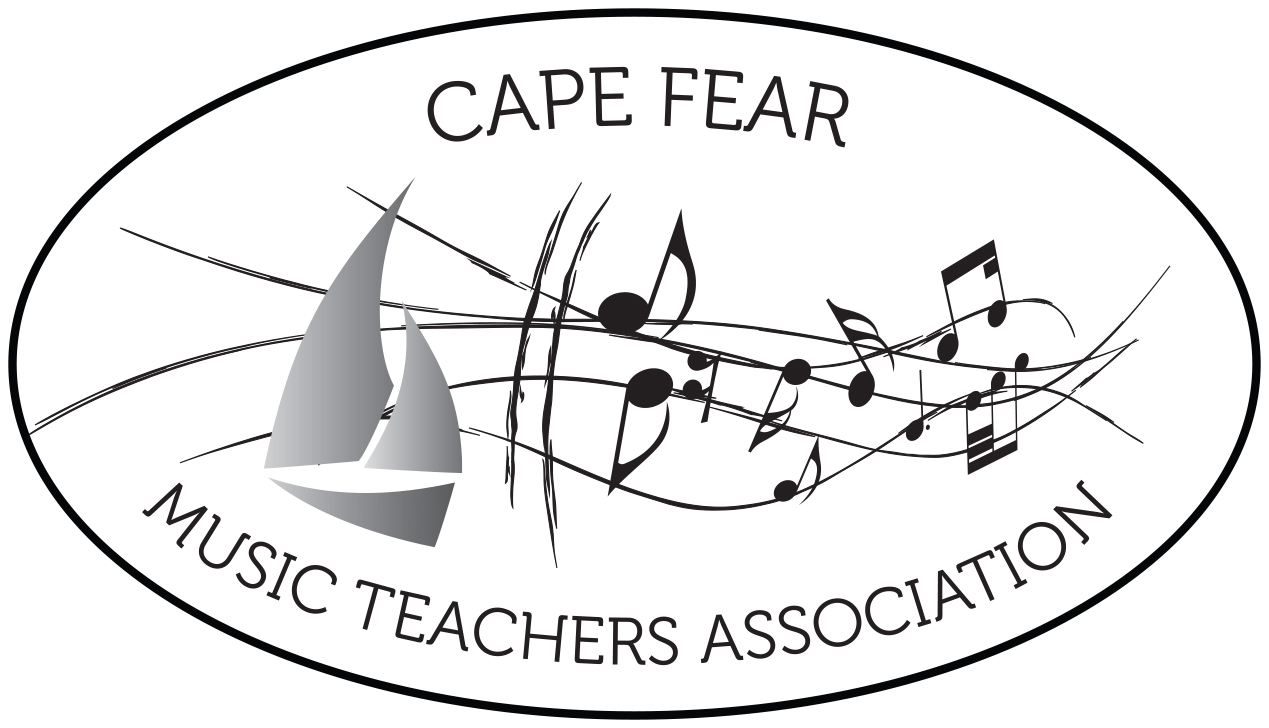 CAPE FEAR MUSIC TEACHERSASSOCIATIONproudly sponsors__________________________The StudentMusician CertificationProgram______________Documentation FolderYEAR: _________The purpose of this program…   To motivate students to observe and       explore the world of musicTo provide teachers an educational       program that will encourage students        to seek a well rounded music experience       